Lección 6: Día 1 de centrosContemos a saltos y practiquemos la suma y la resta.Calentamiento: Conversación numérica: Dos másEncuentra mentalmente el valor de cada expresión.6.2: Centros: Momento de escogerEscoge un centro.Escribe números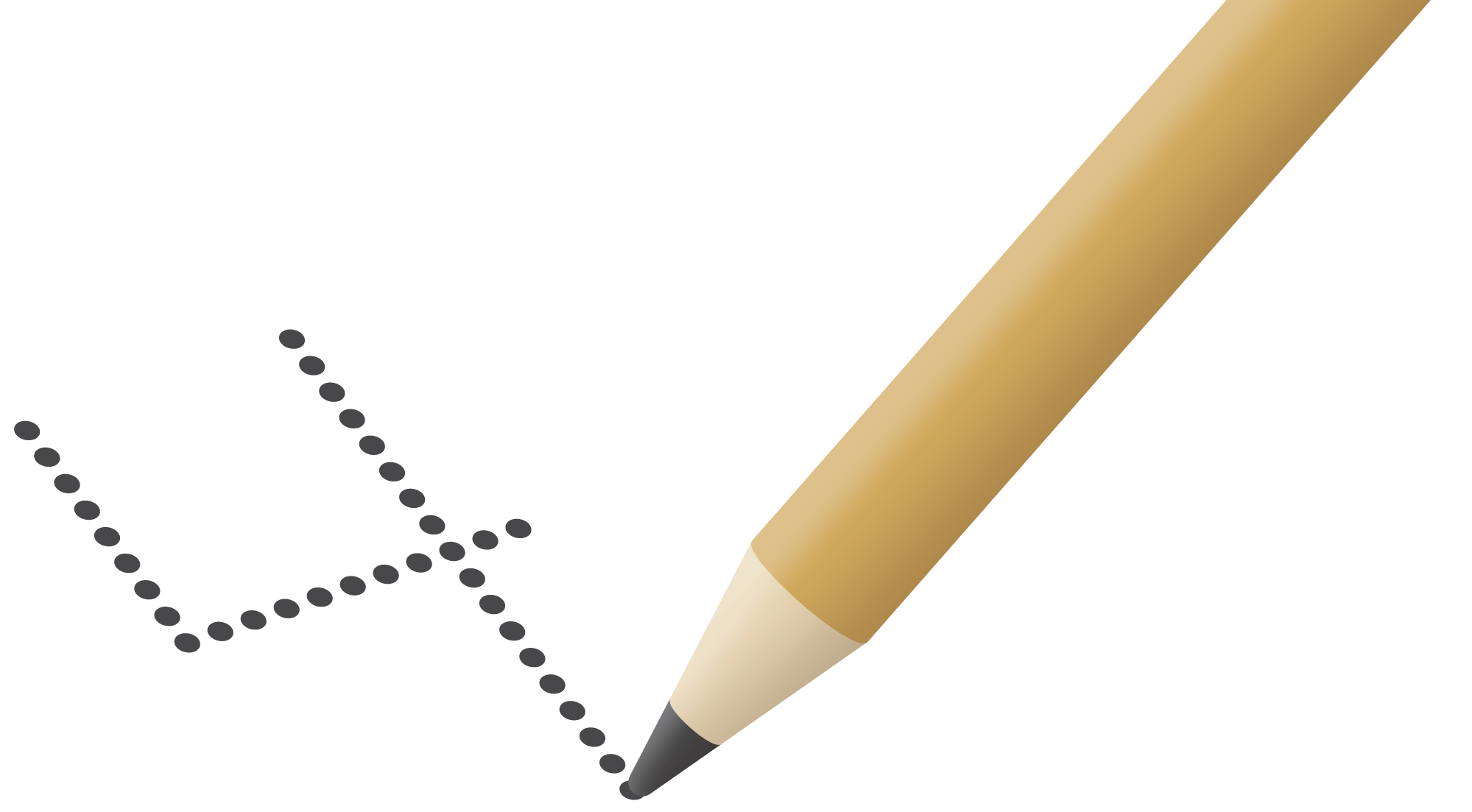 Números objetivo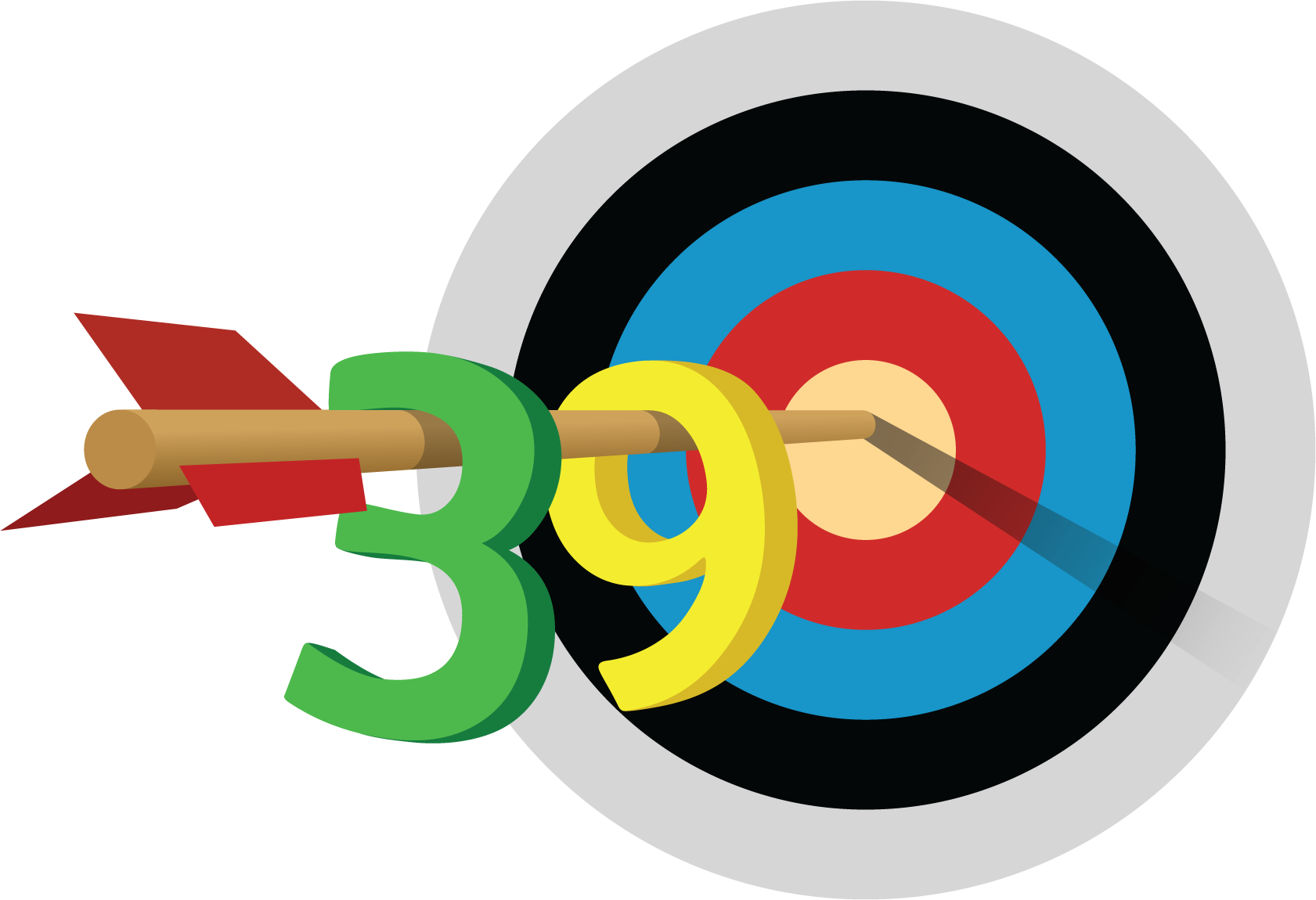 Cinco en línea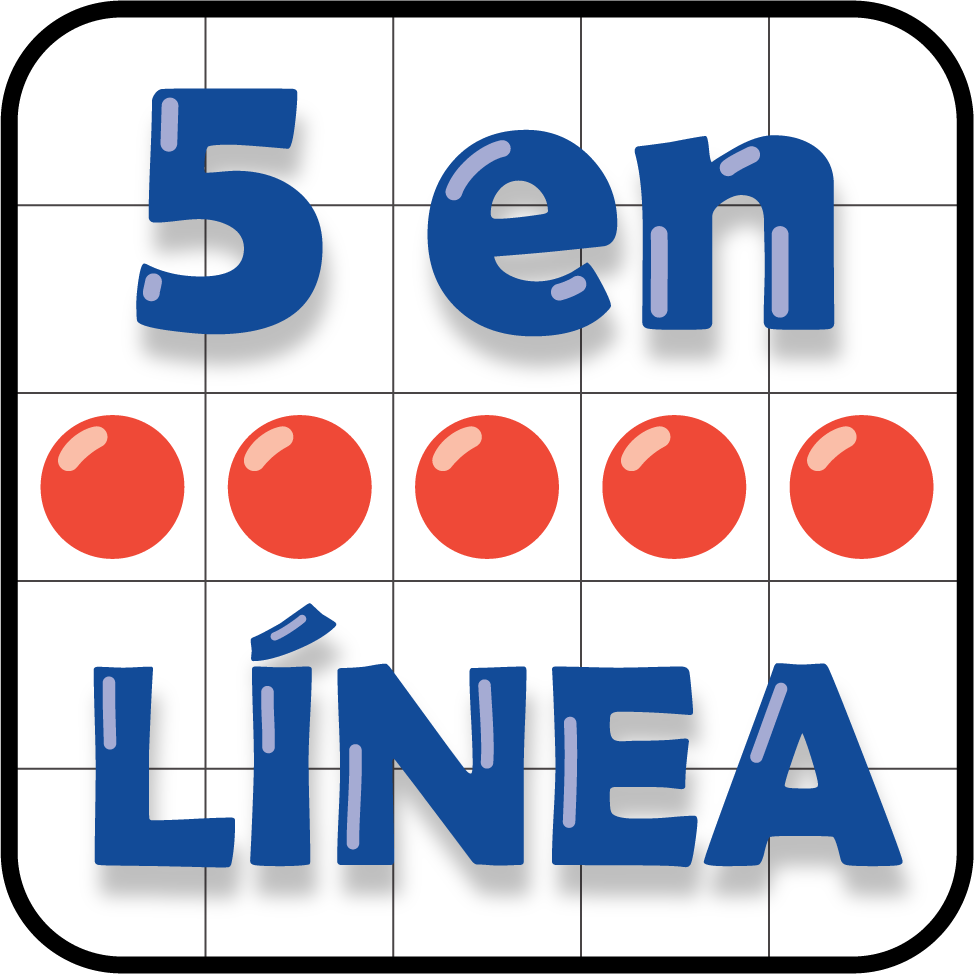 Qué tan cerca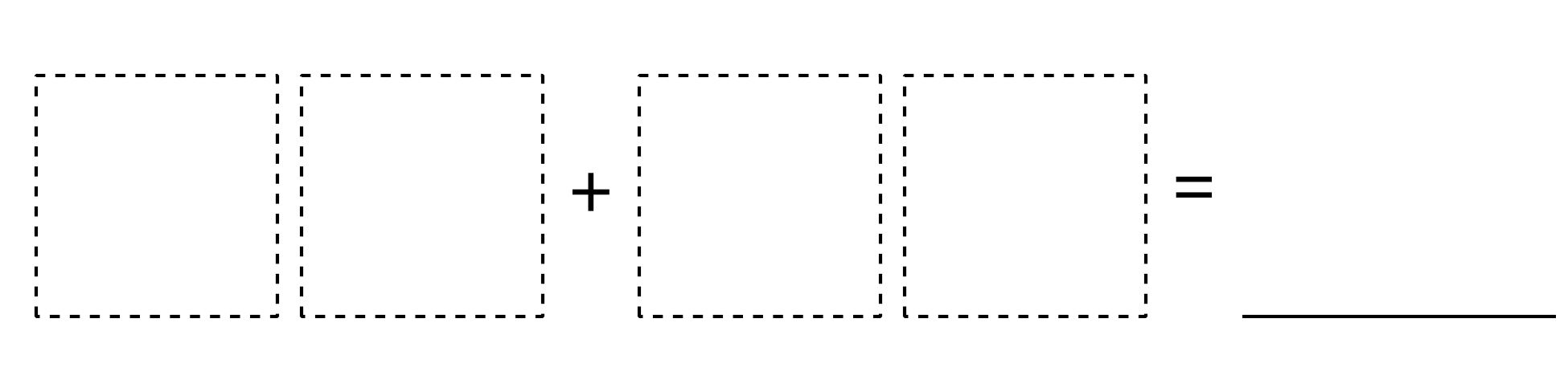 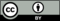 © CC BY 2021 Illustrative Mathematics®